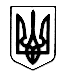                                                          УКРАЇНА                                   ХМІЛЬНИЦЬКА МІСЬКА РАДА                                                 Вінницької області	        РІШЕННЯ № 1708  Від 19.10. 2018 р.	         53 сесії міської ради	7 скликанняПро надання  одноразової матеріальної допомоги  мешканці  м. Хмільника 	Враховуючи  звернення гр. Ф…..  від 22.08.2018р. щодо  надання одноразової матеріальної допомоги на лікування складної травми, враховуючи Міську комплексну  програму «Добро» на 2018-2020рр.,   затвердженої рішенням  44 сесії міської ради 7 скликання  від  17.11.2017р.  № 1175(зі змінами), керуючись ст.ст.26,59  Закону України «Про місцеве самоврядування в Україні»,   міська радаВ И Р І Ш И Л А :1. Надати   в  2018р. одноразову матеріальну допомогу на лікування складної травми Ф…..  (вул.  ….)  за рахунок коштів  міського бюджету за КПКВК  МБ  0813242    в  сумі 20000  грн.2. Управлінню праці та соціального захисту населення міської ради /І.Тимошенко/ здійснити виплату одержувачу цих коштів, зазначеному в п.1 цього рішення. 3. Контроль за виконанням даного рішення покласти на постійну комісію міської ради з питань планування, бюджету, економічного розвитку та підприємництва (голова комісії  Кондратовець Ю.Г.).          Міський голова								С.Б. Редчик	